DATE : ………………………………………………………………………................					LIVRAISON N°Réf. Commande : ………………………………………………………………………..................................................................................................................................................................Emballage ………………………………………………………………………..................................   Port : ………………………………………………………………………....................................................Conditions de paiement : ……………………………………………………………………….....................................................................................................................................................Reçu les marchandises ci-dessus en bon état 						Signature :A ………………………………………………………………………..................................   le ……………………………………………………Nous nous réservons la propriété des marchandises jusqu’au paiement intégral de notre facture.QtésPasseport Phytosanitaire / Plant Passport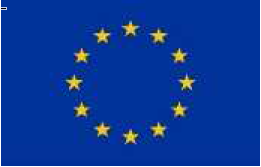 B  FR – xxxxxx  Passeport Phytosanitaire / Plant PassportB  FR – xxxxxx  Passeport Phytosanitaire / Plant PassportB  FR – xxxxxx  PUHTQtésACDPUHTA = Nom botanique du végétal /  C = numéro de lot du végétal  / D = pays de culture du végétalA = Nom botanique du végétal /  C = numéro de lot du végétal  / D = pays de culture du végétalA = Nom botanique du végétal /  C = numéro de lot du végétal  / D = pays de culture du végétal